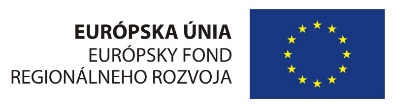 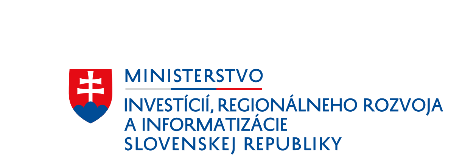 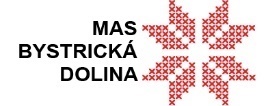 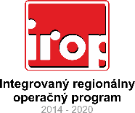 Ľubomír KublaIČO: 33681856 Miesto podnikania: 02303 Zborov nad Bystricou 610Okresný úrad Čadca, Číslo živnostenského registra: 502-8272Výzva na predkladanie ponúkpre zákazku s nízkou hodnotou podľa § 117 zákona č. 343/2015 Z. z. o verejnom obstarávanía o zmene a doplnení niektorých zákonov v znení neskorších predpisov(ďalej len „zákon o verejnom obstarávaní“)1. Obstarávateľ:Názov obstarávateľa: Obchodné meno/názov: 				Ľubomír KublaV zastúpení:					Ľubomír KublaSídlo: 						02303 Zborov nad Bystricou 610IČO:						33681856DIČ:						1081055347Číslo živnostenského registra:			502-8272Kontaktné údaje:E - mail: 					lubo.kubla@gmail.com, lubo@lubokubla.skKonatkt:						00421 905 447 0562. Zatriedenie obstarávacieho subjektu podľa zákona:  v zmysle § 8 ods. 3. Názov zákazky podľa verejného obstarávateľa: „Konferencie v prírode - sanitárny vozík“4. Druh zákazky (tovar, služby, stavebné práce): tovary5. Hlavné miesto dodania tovaru/poskytnutia služieb/uskutočnenia stavebných prác: k.ú. Oščadnica6. Výsledok verejného obstarávania (typ zmluvy, lehota na realizáciu zákazky, platobné podmienky): objednávka, ktorá bude v súlade s/so:právnymi predpismi SRdobrými mravmiobchodnými a zmluvnými podmienkami zadanými obstarávateľom v tejto výzve a jej príloháchs pravidlami v rámci Integrovaného regionálneho operačného programu systémom riadenia EŠIFUchádzač prejaví svoj súhlas s obchodnými a zmluvnými podmienkami zadanými verejným obstarávateľom podpisom čestného vyhlásenia (Príloha č. 2).Lehota na dodanie predmetu zákazky je 30 dní od vystavenia objednávky zo strany kupujúceho. Splatnosť faktúry je 30 dní.7. Opis predmetu zákazky: Predmet zákazky je dodanie sanitárny vozíku ako logického celku. Podrobný opis zákazky je uvedený v tabuľke v Prílohe č. 3, ktorá zároveň slúži ako typizovaný ponukový list pre predkladateľa ponuky (predkladateľ ponuky je oprávnený v zmysle právnych predpisov predložiť ocenenie ekvivalentného produktu. Pre takýto prípad vyplní prípadné pozmenené parametre do tabuľky).8. Spoločný slovník obstarávania: 34200000-9 Karosérie vozidiel, prívesy alebo návesy9. Predpokladaná hodnota zákazky v EUR bez DPH: Predpokladaná hodnota zákazky bola určená prieskumom v zmysle § 6 ods. 1 ZVO.: 14 740,00 EUR bez DPH.10. Hlavné podmienky financovania a platobné dojednania: Zákazka bude financovaná z Integrovaného regionálny operačného programu a vlastných zdrojov obstarávateľa v rámci projektu:Názov projektu: Konferencie v prírode Kód projektu: IROP-CLLD-Q575-511-001-003 Miesto realizácie projektu: Oščadnica Kód Výzvy: IROP-CLLD-Q575-511-00111. Podmienky účasti:Obstarávateľ vylúči uchádzača, ktorý nespĺňa podmienky účasti podľa § 32 ods. 1 písm. e) a f) alebo ak u neho existuje dôvod na vylúčenie podľa § 40 ods. 6 písm. f). 12. Kritérium/kritériá na vyhodnotenie ponúk a pravidlá ich uplatnenia: Obstarávateľ bude hodnotiť cenu, v ktorej budú zohľadnené podmienky platnosti ceny podľa výzvy, pričom sa hodnotí celková cena s DPH (resp. cena celkom).13. Lehota na predkladanie ponúk uplynie dňa: 19.01.2022 do 09.00 hod.Na ponuku predloženú po uplynutí lehoty na predkladanie ponúk verejný obstarávateľ nebude prihliadať.14. Spôsob a miesto na predloženie ponúk: Ponuky môžu byť doručené v listinnej podobe v uzatvorených obálkach a označené: “Konferencie v prírode - sanitárny vozík”  – VEREJNÁ SÚŤAŽ - NEOTVÁRAŤ, osobne alebo poštou na miesto predkladania ponúk. Ponuky môžu byť doručené aj v elektronicekej podobe na adresu  lubo@lubokubla.sk v predmete e-mailu  označené heslom: “Konferencie v prírode - sanitárny vozík”  – VEREJNÁ SÚŤAŽ – NEOTVÁRAŤ.15. Požadovaný (odporúčaný) obsah ponuky: Požadujeme, aby ponuka obsahovala nasledovné doklady a údaje: uviesť podľa predmetu zákazky:Identifikačné údaje uchádzača: (obchodné meno a sídlo uchádzača, IČO, DIČ, IČ pre daň, telefón, fax, e-mail, webová stránka, bankové spojenie, č. účtu a pod.) s uvedením predmetu zákazky na ktorú sa ponuka predkladá.Návrh uchádzača na plnenie kritéria na vyhodnotenie ponúk: (Vyplnený Návrh uchádzača na plnenie kritérií - Príloha č. 1 tejto Výzvy)Fotokópia dokladu o oprávnení dodávať tovar, poskytovať službu resp. uskutočňovať stavebné práce. U právnických osôb napr. výpis z obchodného registra, u fyzických osôb napr. výpis zo živnostenského registra (stačí fotokópia) v prípade, že uchádzač predloží ponuku na základe zákazky zverejnenej na webovom sídle verejného obstarávateľa. Možnosť predloženia variantnej ponuky: NIE. Ponuka sa predkladá na celý predmet obstarávania.Jazyk ponuky: Celá ponuka, doklady a dokumenty v nej predložené musia byť vyhotovené v slovenskom jazyku. Uchádzač so sídlom mimo územia Slovenskej republiky predkladá ponuku v pôvodnom jazyku a súčasne predloží úradný preklad do slovenského jazyka, okrem dokladov predložených v českom jazyku.Podpísané Čestné vyhlásenie uchádzača o súhlase s obchodnými a zmluvnými podmienkami verejného obstarávania – Príloha č. 2. tejto Výzvydátum vypracovania cenovej ponukypodpis (prípadne pečiatku) osobyOznačenie ponuky: Ponuky môžu byť doručené v listinnej podobe v uzatvorených obálkach a označené: “Konferencie v prírode - sanitárny vozík”  – VEREJNÁ SÚŤAŽ - NEOTVÁRAŤ, osobne alebo poštou na miesto predkladania ponúk. Ponuky môžu byť doručené aj v elektronicekej podobe na adresu lubo@lubokubla.sk v predmete e-mailu  označené heslom: “Konferencie v prírode - sanitárny vozík”  – VEREJNÁ SÚŤAŽ – NEOTVÁRAŤ16. Vyhodnotenie ponúk:Vyhodnotenie ponúk z hľadiska splnenia podmienok účasti a vyhodnotenie ponúk z hľadiska splnenia požiadaviek na predmet zákazky sa uskutoční po vyhodnotení ponúk na základe kritéria na vyhodnotenie ponúk, a to v prípade uchádzača, ktorý sa umiestnil na prvom mieste v poradí. Ak ponuka uchádzača nebude obsahovať všetky náležitosti podľa tejto výzvy, uchádzač bude požiadaný o vysvetlenie alebo doplnenie predložených dokladov. Ak dôjde k vylúčeniu uchádzača alebo jeho ponuky, vyhodnotí sa následne splnenie podmienok účasti a požiadaviek na predmet zákazky u ďalšieho uchádzača v poradí tak, aby uchádzač umiestnený na prvom mieste v novo zostavenom poradí spĺňal podmienky účasti a požiadavky na predmet zákazky. Verejný obstarávateľ po vyhodnotení ponúk bezodkladne zašle informáciu o vyhodnotení ponúk všetkým uchádzačom elektronicky. Verejný obstarávateľ bude úspešného uchádzača kontaktovať prostredníctvom elektronickej pošty ihneď po vyhodnotení. Úspešnému uchádzačovi bude vystavená objednávkaVerejný obstarávateľ si vyhradzuje právo neprijať ponuku v prípade, ak bude neregulárna alebo inak neprijateľná pre verejného obstarávateľa, alebo sa zmenili okolnosti, za ktorých sa táto výzva vyhlásila a nebolo možné ich vopred predpokladať. Verejný obstarávateľ si vyhradzuje právo vylúčiť uchádzača v prípade, ak zistí, že vo svojej ponuke uviedol nepravdivé údaje. V prípade, že verejný obstarávateľ použil v rámci opisu predmetu zákazky konkrétneho výrobcu, výrobný postup, značku, patent, typ, krajinu, oblasť alebo miesto pôvodu alebo výroby, môže uchádzač v súlade s § 42 ods. 3 zákona o verejnom obstarávaní predložiť ponuku i na technický a funkčný ekvivalent. 17. Jazyk, v ktorom možno predložiť ponuky: Štátny jazyk, slovenský jazyk (alebo český jazyk)18. Zákazka sa týka projektu / programu financovaného z fondov EÚ: iROP19. Dátum zaslania výzvy na predkladanie ponúk: 11.01.2022Prílohy:Návrh uchádzača na plnenie kritérií - Príloha č. 1.Čestné vyhlásenie o súhlase s obchodnými a zmluvnými podmienkami – Príloha č. 2.Príloha č. 3: Typizovaný ponukový listV Čadci, dňa 11.01.2022									    ..........................................................Ľubomír Kubla, v.r.PRÍLOHA č. 1Návrh uchádzača na plnenie kritériíNázov zákazky: “ Konferencie v prírode - sanitárny vozík ”Obchodné meno:	 ..............................................................................................IČO:		..............................................................................................
Zastúpená: 		..............................................................................................Uchádzač:		je/nie je platcom DPH*V ...................................... dňa ........................	.........................................................................
Osoba oprávnená konať v mene uchádzačaPRÍLOHA č. 2Čestné vyhlásenie uchádzača o súhlase s obchodnými a zmluvnými podmienkamiNázov zákazky: “ Konferencie v prírode - sanitárny vozík ”ČESTNÉ VYHLÁSENIEObchodné meno .............................................................................................. IČO: ...........................
zastúpená ................................................................................................................................................. týmtočestne vyhlasuježe súhlasí s podmienkami zadanými verejným obstarávateľom vo výzve na predloženie ponuky,spĺňa podmienky účasti podľa § 32 ods. 1 písm. e) a f),že ním poskytnuté údaje sú úplné a pravdivé;V .............................................. dňa ........................	..........................................................................
Osoba oprávnená konať v mene uchádzačaCelková (zmluvná) cena s DPH (resp. cena celkom):Z toho cena bez DPHZ toho DPHZ toho sadzba DPH v %